Council Meeting Minutes  14 March 2023, 6:00 pm – 7:00 pmVirtual via Zoom and In-person at Tec-USACouncil Members PresentCouncil Members Not PresentOthers PresentChairPast events/activities:E-Week dinnerTuesday, February 21st at Jackson CenterThanks to Chris for leading organization of this event!  April, Mark, Ian, and Alan also helped to execute the E-week event and make it a success!Great Paper Airplane Contest at UAHFriday, February 24th

Upcoming events/activities: Webinar on council positions – Wednesday, March 15th at noon (registration via Eventbrite)March professional lectureDr. Andrew Keys, March 22nd at Downtown Huntsville Public LibraryApril professional lecture – Michelle Lucas, Higher OrbitsBrews to Benefit at Straight to Ale – Monday, April 24th Systems Engineering Workshop at UAH with Dr. Dale ThomasFriday, April 14th from 10 AM to 3 PMBehzad (education director) and Allie Brown (UAH student branch chair) leading organizationRestart of book club (Linda Krause) – meets third Tuesday of every month at 6 PM; current selection is Carrying the Fire by Michael CollinsCocktails and Cosmos at USSRC Planetarium - TBD (would be a good evening social)Volunteer dinner (May) – need names of volunteers who helped you in your council position this yearSection awards dinnerSaturday, May 20th at Jackson Center; Chris Crumbly, keynoteCall for nominations currently out until March 31stSackheim Scholarship (May)Vice-chair/ProgramNo update SecretaryNo updateSpecial Projects DirectorNo UpdateMembership Update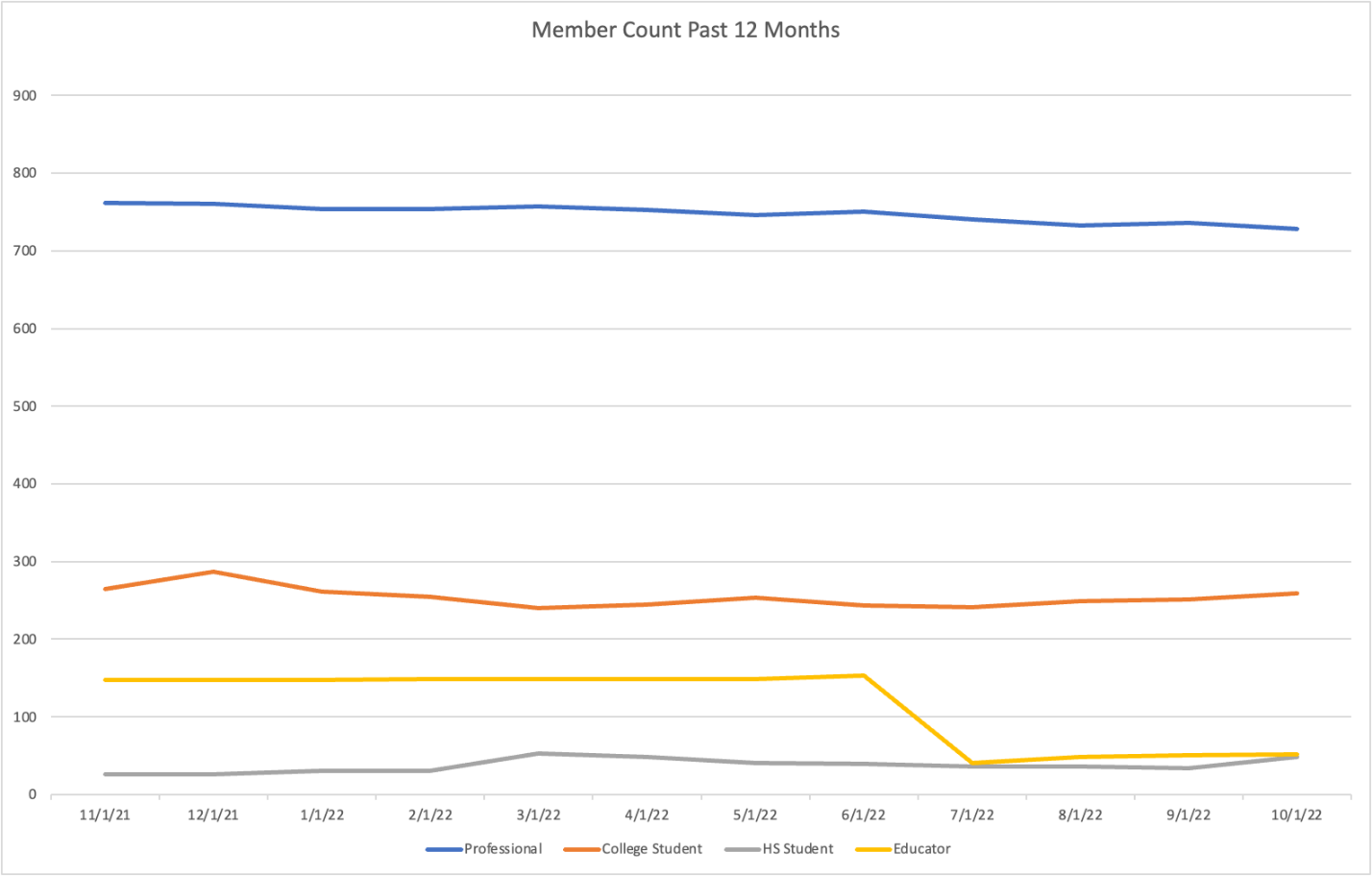 Liaison to Student BranchesTreasurer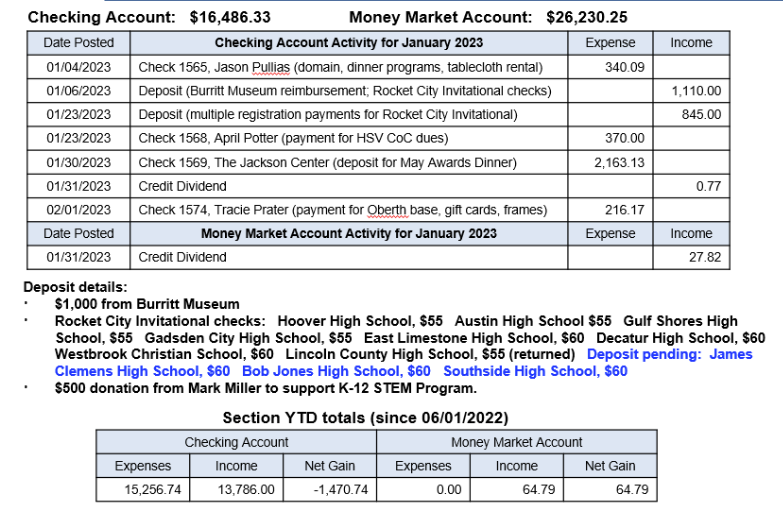 Mobile ChapterNo UpdateMarketing DirectorNo UpdateEducation DirectorBehzad has helped to plan systems engineering workshop at UAH on April 14th from 10 AM to 3 PM Dr. Gabe Xu reserved room $500 budget for education in 2022-2023Charging $10/ticket to cover food (Jason’s Deli boxed lunches)  Amount from Eventbrite we receive will be $7.50; boxed lunches range 	from $11-13, so we are subsidizing approximately $3.50-$5.50 per 	ticketLimited to 40 attendees (20 professional, 20 student)WaitlistWant e-mail to go out to section on 3/17 with registration ending on 4/7Hybrid event or recording – ask Gabe Xu/DaleNewsletter EditorThis position is openHonors & Awards DirectorCouncil discussed section awards dinner in spring at this meetingReserved Jackson Center for Saturday, May 20th Will need to put out call for award nominations in late Feb./MarchNeed to recruit keynote speaker:Peggy Lee Wright, The Company You Keep Chris Crumbly, Victory SolutionsTodd May, KBR WylePaul Gradl, NASA (won Engineer of the Year for AIAA in 2022)If you have other ideas, send to Tracie and/or JoeLiaison to Professional SocietiesNo UpdateK-12 Outreach DirectorNo updatePublic Policy DirectorNo UpdateYP DirectorNo UpdateWebmasterAdded articles for recent events to the Engage web siteAIAA updated the Officers page to remove email addresses in response to Zelle scam emailsDistribution@hsv-aiaa.org mailbox moved from Outlook/GoDaddy to Google workspaceThis was the section’s last dependency on GoDaddy servicesAccess to distribution mailbox is available by delegate access to users with aiaaghs.org Google accountsConstant Contact Marketing Email - 1223 recipients33-45% open rate, 944 current members186 former members99 non members / unknown (carried over from GoDaddy list)Contact jason@aiaaghs.org for your web/email needsMotions Made, Seconded and/or CarriedMotion #1 I, Tracie Prater, motion to approve council minutes from February 2023.Seconded by:  AlanYes:    8    No:  0        Abstain: 0This motion is:  passedMotion #2I, Tracie Prater, motion to amend current policies and procedures document to make public policy position and Mobile chapter vice-chair 2-year positions elected in odd years (in current document these positions are stated as even years).Rationale:  Current bylaws indicate that appointed positions (which would be public policy and education director this council year) only serve until the next council election.  Changing public policy position to being elected in odd years ensures consistency with our election ballot for 2023-2024. Mobile chapter vice-chair is vacant and thus should also be on the ballot.  Changing these positions to odd years also helps to balance the number of positions on each year’s ballot.Policies and procedures (passed April 2022): https://drive.google.com/drive/folders/1BStgeT79odkMeYci0WVD7fHwrIiRsl_8Section III (council positions): A. Vice chair mobile chapter.  Change to “This is a two-year position elected in odd years.”I. Public Policy Director.  Change to “This is a two-year position elected in odd years.”Seconded by: Robin Yes:  7      No: 1 (Mark)         Abstain: 0This motion is:  passedMotion #3I, Tracie Prater, motion to refine budget and pricing for May awards dinner and increase total event budget to $10,000.  Previous budget authorized by council was $5000. Jackson Center estimate for our event was $4,326.26.  This will scale depending on number of tickets sold (food is $47/person + $16.53 service charge & tax).  Fixed cost is $1150 (room, bartender).*. Assumption is that section will pay for dinners of the following: 8 awardees, scholarship recipient from last year + parents (3), and keynote speaker and guest (2).  We will also allocate $300 for awards programs. Assumption that cost to section for this event (sans revenue) could be $3000-5000 (see next chart).Recommended pricing for dinner: $55 (non-AIAA member)$50 (AIAA member)$35 (student member)Table pricing: $800Sponsorships and table purchases for awards dinner are dependent on council members reaching out to organizations which have historically sponsored this event (ex. Jacobs Engineering, Torch Technologies, CFDRC, Dynetics, etc.)  


*This is more than the E-week contract, which was specifically negotiated for that event prior to our involvementSeconded by:  MarkYes:  8        No:          Abstain: This motion is:  passed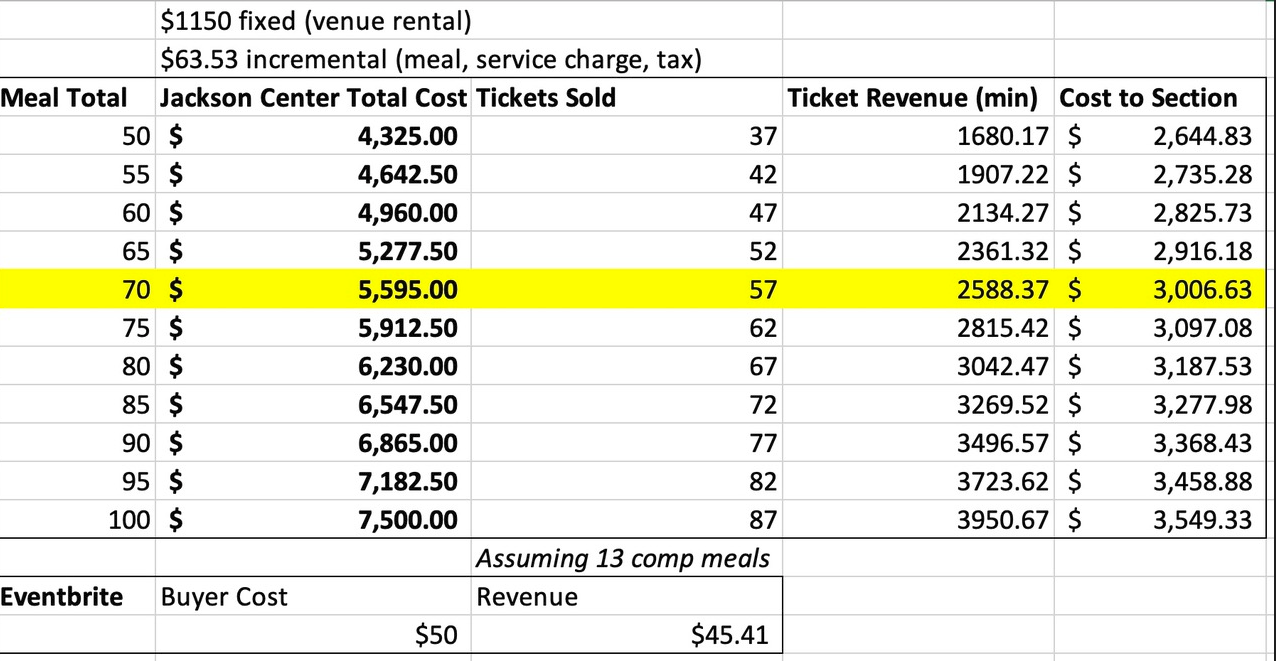 Other: Sponsorship requests/considerations: Higher Orbits 	-STEM event in Huntsville in July 2023-students work over the course of a few days to develop an experiment to ISS and “pitch” the experiment to a panel of judges, event also includes an astronaut -looking for sponsorships -- $350 and under is most basic level; logo on events fliers, t-shirts, 	social media mentions	-funds may go to support food for event, scholarships for students, etc. Already sponsored by AIAA National; based on discussion, council decision to support/cross-promote event, but not sponsor directlyStudent conference (AIAA Region II)
-requested funds for student conference coming up in Knoxville	-$300 in budget for this already, but opportunity to offer more if desiredBased on discussion, Council decision to remain at $300 sponsorship levelRobotics team for national competition-request to help sponsor robotics team at Meridianville Middle School. -Team won the state championship and will be going to the national competition in Dallas, TX	-Any sponsorship amount available – see letter sent to council for detailsBased on discussion, council prefers not to sponsor a specific school without program/structure in place to allow other schools to also request funding and metrics to evaluate requests.  We may want to consider establishing such a program in the future.  Council Internal UpdatesPolicies and procedures document	draft is available for review	Mark will be reaching out for further edits/inputConcerns / RequestsN/AAction Items and SuspensesChair – Tracie PraterEducation – Behzad BabamiriVice Chair – Mark BecnelK-12 Outreach – Robin OsborneVice-Chair (Mobile) - vacantLiaison to Student Branches – Ian SlamenTreasurer – Alan LowreyYP Director – Christopher KitsonSecretary – Liaison to Professional Societies – Marketing – Special Projects – Honors & Awards –  Joe MajdalaniPublic Policy – Membership – Webmaster -Immediate Past Chair – Assistant Webmaster – Jason PulliasSecretary – Len NaugherImmediate past chair – Theresa JehleMembership – Bob TramelMarketing – Denver PowellDirector of Special Projects – Linda KrauseLiaison to Professional Societies – April Potter3/1/233/1/22Professional719757College Student260240HS Student6853Educator57149Total11041199ActionAssigned ToDate AssignedUpload revised version of Policies and Procedures with change to council position terms voted on at 3/14 meetingTracie3/14/2023Write section for P&P document that captures “edge cases” (ex. council appointment to a vacant position that is in 2nd year of 2 year term – position then becomes 1 year position).  Bring proposed language to subsequent council meeting for consideration. Mark3/14/2023